АДМИНИСТРАЦИЯ ИЗОБИЛЬНЕНСКОГО СЕЛЬСКОГО ПОСЕЛЕНИЯНИЖНЕГОРСКОГО РАЙОНАРЕСПУБЛИКИ КРЫМ                                                     ПОСТАНОВЛЕНИЕ 14.12.2018 год                                   с.Изобильное                                     № 134Об отмене постановления администрации  Изобильненскогосельского поселения от 20.07.2015 № 32 «Об утвержденииАдминистративного регламента предоставления  муниципальной  слуги  «Совершение нотариальных  действий на территории Изобильненского сельского поселения».На основании Устава муниципального образования Изобильненское сельское поселение, в результате изучения действующего законодательства, в соответствии Федеральным законом от 06.10.2003 № 131 –ФЗ « Об общих принципах организации местного самоуправления в Российской Федерации»,  в связи с тем, что совершение нотариальных действий не является муниципальной услугой, администрация Изобильненского сельского поселения                                              ПОСТАНОВЛЯЕТ:      1.Признать утратившими силу постановления администрации  Изобильненского сельского поселения: № 32  от 20.07.2015 «Об утверждении Административного регламента предоставления  муниципальной слуги  «Совершение нотариальных  действий на территории Изобильненского сельского поселения»;      2.Настоящее решение подлежит обнародованию на информационном стенде в здании администрации Изобильненского сельского поселения по адресу: с.Изобильное, пер.Центральный,15 и на официальном сайте администрации izobilnoe – sp.ru.       3.Настоящее решение вступает в силу со дня его обнародования.Глава администрацииИзобильненского  сельского поселения                                   Л.Г.Назарова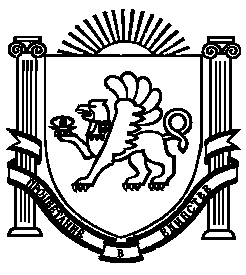 